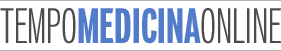 CNE aprova proposta do colégio de MGF para formação de clínicos gerais «Não estamos na disposição de baixar esta fasquia»O Conselho Nacional Executivo da Ordem dos Médicos aprovou, na reunião do passado dia 4, a proposta que o Colégio da Especialidade de Medicina Geral e Familiar (MGF) elaborou para a formação dos clínicos gerais que queiram obter o título de especialista em MGF. 
Segundo contou ao «Tempo Medicina» José Silva Henriques, presidente daquele colégio de especialidade, a proposta passa por conceder a oportunidade aos clínicos com «pelo menos seis anos de exercício no centro de saúde» — menos dois do que os sindicatos haviam acordado (edição de 21/02/11) — de se candidatarem a uma «formação específica extraordinária» que terá a duração de 12 meses, tal como tinha adiantado ao nosso Jornal há duas semanas (edição de 07/03/11). 
Nesse período, os clínicos serão acompanhados por um orientador de formação no centro de saúde durante 10 meses e, no caso de se sentir necessidade a nível individual ou por sugestão do orientador, podem ir ao hospital fazer um estágio de dois meses nas áreas da saúde materna, saúde infantil ou saúde mental. Segue-se o mês que as coordenações de internato já determinam para a formação normal de internos, e um mês de férias. 
No final, os candidatos terão de se apresentar a exame nas mesmas épocas dos internos de MGF, Janeiro/Fevereiro ou Junho/Julho, e só será realizado um exame extraordinário se forem muitos os candidatos. 
O consenso na Ordem dos Médicos vai passar agora pelo crivo da equipa da João Crisóstomo. «Vamos ver o que o Ministério da Saúde vai dizer perante isto», sublinhou José Silva Henriques, passando «a bola» agora para o lado da tutela, que vai negociar com os parceiros sociais. Todavia, o presidente do colégio de MGF deixa um aviso: «Não estamos interessados em baixar esta fasquia, porque é o razoável.» É que, como lembrou novamente ao nosso Jornal, havia facções «mais radicalizadas» que exigiam que estes profissionais completassem o internato da especialidade de quatro anos, mas também havia quem aflorasse a possibilidade de passagem administrativa dos clínicos gerais, o que, na opinião do médico, seria «um grande desrespeito» para a especialidade. 

Formação pode avançar já este ano 

Para José Silva Henriques, se a tutela aprovar nos próximos tempos o plano de formação, será possível avançar já este ano com o início das candidaturas dos clínicos gerais, mesmo que seja necessário haver alguns ajustes em termos de orientadores de formação. Ainda assim, o especialista está convencido de que não vão faltar orientadores, já que os existentes não estão todos com internos a seu cargo, muito embora, provavelmente, a região de Lisboa e Vale do Tejo seja a mais problemática a esse respeito, por ser a que tem mais clínicos em condições de se candidatarem a esta formação. São cerca de 280 os médicos com possibilidade de aceder à actualização e José Silva Henriques espera «que sejam todos candidatos», porque, afinal, a obtenção da especialidade de MGF pelos clínicos gerais era uma aspiração há muito debatida e almejada. 

R.V. 

TEMPO MEDICINA 1.º CADERNO de 2011.03.21 
111426020111RV11B 

